             г. Петропавловск-КамчатскийВ соответствии с Законом Камчатского края от 16.12.2009 № 378 «О порядке управления и распоряжением имуществом, находящимся в государственной собственности Камчатского края», постановлением Правительства Камчатского края от 02.03.2011 № 82-П «Об установлении Порядка осуществления Министерством имущественных и земельных отношений Камчатского края контроля за распоряжением, использованием по целевому назначению и обеспечением сохранности имущества, находящегося в государственной собственности Камчатского края, закрепленного за краевыми государственными учреждениями на праве оперативного управления», Положением о Министерстве имущественных и земельных отношений Камчатского края, утвержденным постановлением Законодательного Собрания Камчатского края от 17.02.2010 № 7101. Внести изменение в таблицу приложения к распоряжению Министерства имущественных и земельных отношений Камчатского края
 от 02.11.2018 № 448-р, признав пункт 31 утратившим силу.2. Контроль за исполнением настоящего распоряжения оставляю за собой.ВрИО Министра                                                                                           И.В. Мищенко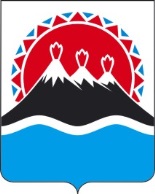 МИНИСТЕРСТВО ИМУЩЕСТВЕННЫХ И ЗЕМЕЛЬНЫХ ОТНОШЕНИЙ КАМЧАТСКОГО КРАЯ РАСПОРЯЖЕНИЕ№